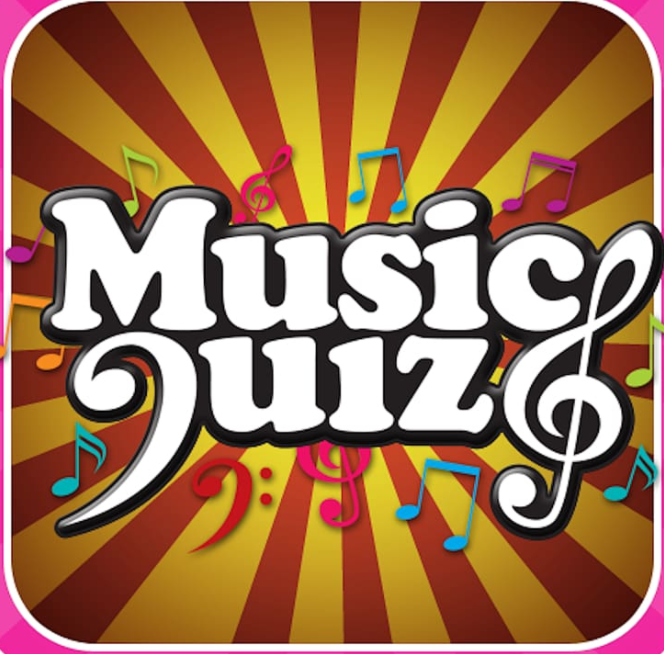 Family Quiz #21. A taa has the value of a single beat. What else has the value of a single beat?tika-tikazaati-titoo2. What word connects these song titles?….Eyes…Suede Shoes….Moon3. Name the 6 guitar strings 4. Who claimed that ‘I’m Still Standing’ in 1983?5. Which invention in the late 1800s, helped people listen to music at home?The CD playerThe gramophoneThe MP3 playerThe radio6. In 1932, something happened to the guitar. What was it?It changed shapeIt got much biggerIt could be electrically amplifiedIt turned into a trumpet7. Which band performed the 2020 pop hit ‘Blinding Lights’?8. Michael Jackson debuted his trademark moonwalk during which song in 1983?9. In about 1000 AD, Christian monks did something which changed music completely. What was it?They made the first microphoneThey devised a way to write down musical notesThey discovered how to build a stadiumThey made a recording device10. Which tool-themed MC won best rap video and best dance video at the   1990 MTV Video Music Awards?11. Which of these instruments can play the highest pitch?BassoonOboeFlutePiccolo12. How many days old do some people like their ‘pease-porridge’?13. Which Dolly Parton song did Miley Cyrus cover?Islands in the StreamCoat of Many ColoursHere You Come AgainJolene14. Match these numbers: 500, 9, 8, 7, 99, a million, 64
 to these songs:…Nation Army…Dreams…Miles…Days a WeekLove Potion Number…When I’m……Luftballons15. Finish the line of this iconic Aussie song: Buying bread from a man in Brussels…16. Which classical composer was deaf?17. In September, BTS became the first K-pop band to top the US singles chart. What was the name of the song? FireworkDetonateThunderDynamite18. What does Lady Gaga affectionately call her fans?19. What musical features the song: ‘It’s a Hard-Knock Life’?20. What are the two colours of the wig that Sia wears?MUSIC QUIZ # 2 ANSWERSB. zaaBlueE,A,D,G,B,EElton JohnB. The gramophoneC. Electrically amplifiedThe WeekndBillie JeanB. They devised a way to write down musical notesMC HammerD. Piccolo9 days oldD. Joelene7 Nation Army, A Million Dreams, 500 Miles, 8 Days a Week, Love Potion Number 9, When I’m 64, 99 LuftballonsSix foot four, and full of musclesBeethovenD. DynamiteLittle Monsters AnnieBlack and white